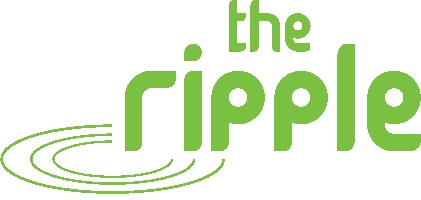 A 1ST and 2ND FOR LOCHEND RESTALRIG AND CRAIGENTINNY Saturday the 16th of October and Sunday the 17th sees a 2 day open house for all local people at The Ripple Project with a focus on what you can do for yourself to and what you can do for others.___________________________________________________________________Saturday 16th OctoberTHE RIPPLE WELLBEING DAYThis is our second annual wellbeing day, put together by our wellbeing co-ordinator Cat Robertson.  She has organised a menu of activities that people can come and join in with ALL FOR FREE.  Available on the day Silent DiscoSing in The CityCapoeiraDrummingGroup MindfulnessCreative writingArt WorkshopHypno/reikiReikiMassageReflexologyKinetic Chain ReleaseNO NEED TO BOOK – turn up from 9am til 4pm – The Ripple, Lochend and Restalrig Community Hub, 198 Restalrig Road South, EH6 6DZ – for further information email catriona.robertson@theripple.org.uk or call  0131 554 0422___________________________________________________________________Sunday 17th OctoberLCR STANDS UP – VOTING DAYLCR Stands Up is an opportunity for people to decide, by voting, which local projects should receive money through what’s known as Participatory Budgeting (PB).Everybody aged 8 and above who lives, works, volunteers, or studies in Restalrig, Lochend and Craigentinny can vote. A total of £16,000 is available from a number of different funders who believe that local people should make decisions about money that is spent in their area.PB comes in all shapes and sizes, but basically it looks like this:-1)  	People think of ideas of what would make the lives of local people better     2)  	People who live and work in the area vote for the idea they would like to see 	happen3)	The ideas with the most votes get fundedYou can find out more about the applications to vote for after the 19th September here https://www.rippleproject.co.uk/lcr-stands-upTO VOTE – turn up from 10am til 4pm – The Ripple, Lochend and Restalrig Community Hub, 198 Restalrig Road South, EH6 6DZIf you want to find out more please contact Tristan Green at The Ripple on:-Mobile –  07547 794 604 Email – Tristan.green@theripple.org.uk    The Ripple – 0131 554 0422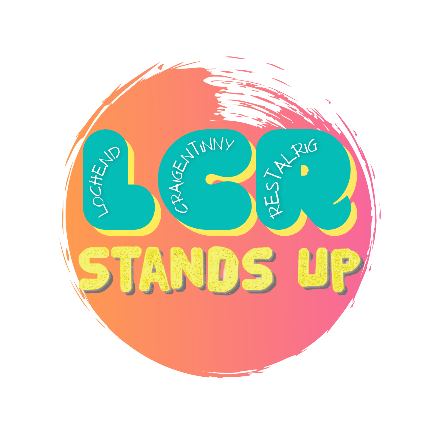 